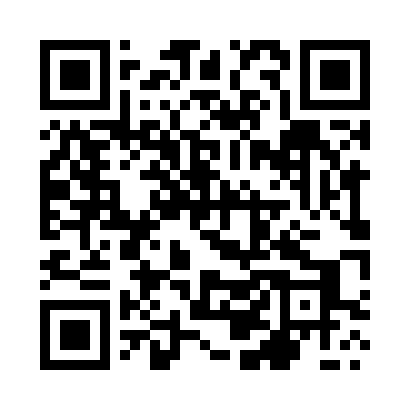 Prayer times for Komorze, PolandMon 1 Apr 2024 - Tue 30 Apr 2024High Latitude Method: Angle Based RulePrayer Calculation Method: Muslim World LeagueAsar Calculation Method: HanafiPrayer times provided by https://www.salahtimes.comDateDayFajrSunriseDhuhrAsrMaghribIsha1Mon4:216:2712:585:247:319:292Tue4:186:2512:585:267:339:323Wed4:156:2212:585:277:349:344Thu4:116:2012:575:287:369:375Fri4:086:1712:575:307:389:396Sat4:056:1512:575:317:409:427Sun4:026:1212:575:327:429:448Mon3:586:1012:565:347:449:479Tue3:556:0812:565:357:459:5010Wed3:526:0512:565:367:479:5211Thu3:486:0312:565:387:499:5512Fri3:456:0112:555:397:519:5813Sat3:415:5812:555:407:5310:0114Sun3:385:5612:555:417:5510:0415Mon3:345:5412:555:437:5610:0616Tue3:315:5112:545:447:5810:0917Wed3:275:4912:545:458:0010:1218Thu3:245:4712:545:468:0210:1519Fri3:205:4512:545:478:0410:1920Sat3:165:4212:535:498:0610:2221Sun3:125:4012:535:508:0710:2522Mon3:085:3812:535:518:0910:2823Tue3:055:3612:535:528:1110:3124Wed3:015:3312:535:538:1310:3525Thu2:565:3112:535:548:1510:3826Fri2:525:2912:525:568:1710:4227Sat2:485:2712:525:578:1810:4528Sun2:445:2512:525:588:2010:4929Mon2:415:2312:525:598:2210:5330Tue2:405:2112:526:008:2410:56